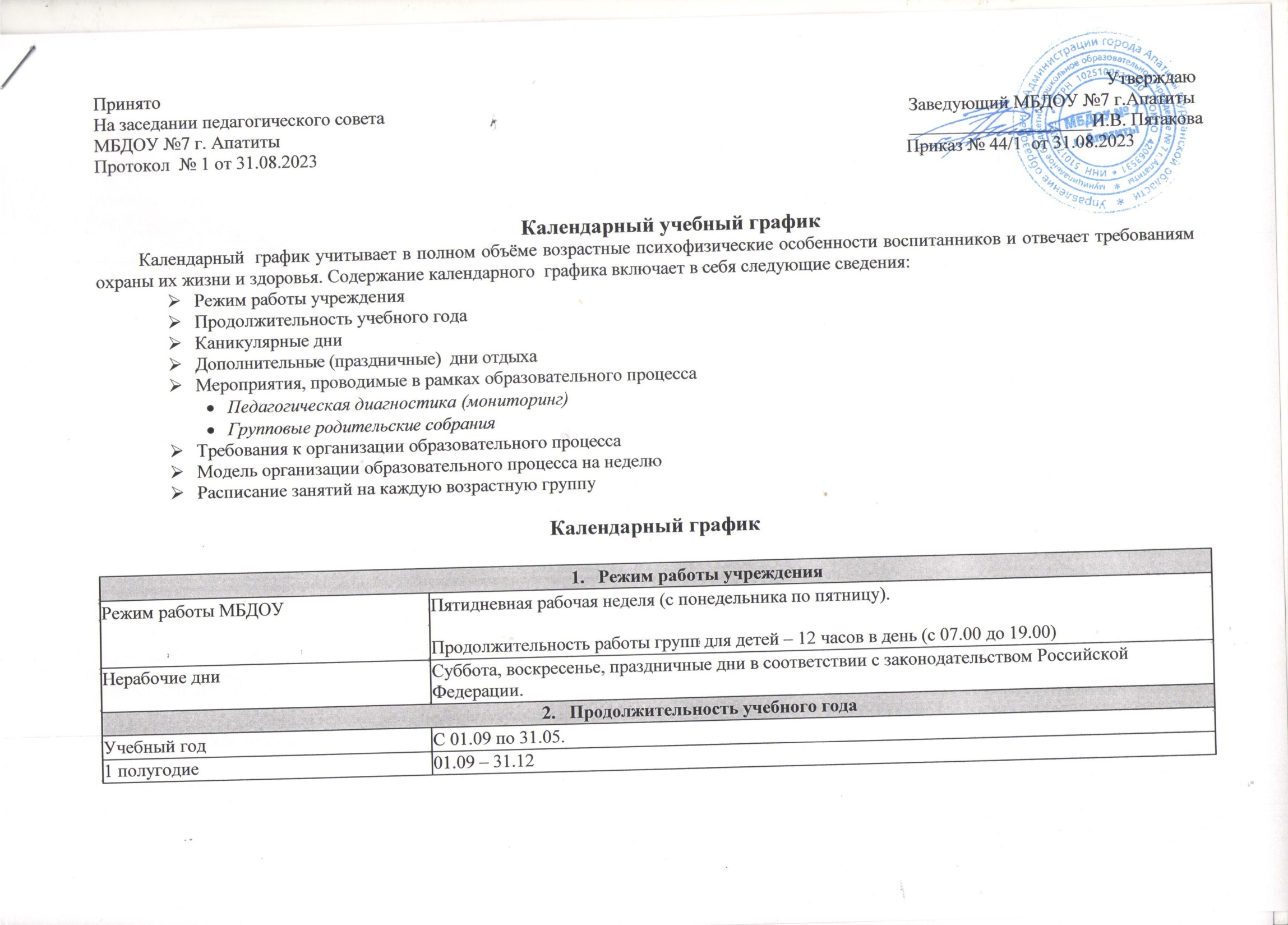 2 полугодие 09.01 – 31.0509.01 – 31.0509.01 – 31.0509.01 – 31.0509.01 – 31.05Продолжительность учебной недели 5 дней (с понедельника по пятницу)5 дней (с понедельника по пятницу)5 дней (с понедельника по пятницу)5 дней (с понедельника по пятницу)5 дней (с понедельника по пятницу)Каникулярные дниКаникулярные дниКаникулярные дниКаникулярные дниКаникулярные дниКаникулярные дниЗимние (творческие) каникулы С 25.12 по 07.01 (10 дней)С 25.12 по 07.01 (10 дней)С 25.12 по 07.01 (10 дней)С 25.12 по 07.01 (10 дней)С 25.12 по 07.01 (10 дней)Летние каникулы (летний оздоровительный сезон)С 01.06 по 31.08 (91 день)С 01.06 по 31.08 (91 день)С 01.06 по 31.08 (91 день)С 01.06 по 31.08 (91 день)С 01.06 по 31.08 (91 день)Во время зимних и летних каникул занятия не проводятся, проводятся только мероприятия художественно – эстетического и физкультурно – оздоровительного направлений (музыкальная и двигательная деятельность), музыкальные и спортивные праздники. Организуются спортивные и подвижные игры, экскурсии.Во время зимних и летних каникул занятия не проводятся, проводятся только мероприятия художественно – эстетического и физкультурно – оздоровительного направлений (музыкальная и двигательная деятельность), музыкальные и спортивные праздники. Организуются спортивные и подвижные игры, экскурсии.Во время зимних и летних каникул занятия не проводятся, проводятся только мероприятия художественно – эстетического и физкультурно – оздоровительного направлений (музыкальная и двигательная деятельность), музыкальные и спортивные праздники. Организуются спортивные и подвижные игры, экскурсии.Во время зимних и летних каникул занятия не проводятся, проводятся только мероприятия художественно – эстетического и физкультурно – оздоровительного направлений (музыкальная и двигательная деятельность), музыкальные и спортивные праздники. Организуются спортивные и подвижные игры, экскурсии.Во время зимних и летних каникул занятия не проводятся, проводятся только мероприятия художественно – эстетического и физкультурно – оздоровительного направлений (музыкальная и двигательная деятельность), музыкальные и спортивные праздники. Организуются спортивные и подвижные игры, экскурсии.Во время зимних и летних каникул занятия не проводятся, проводятся только мероприятия художественно – эстетического и физкультурно – оздоровительного направлений (музыкальная и двигательная деятельность), музыкальные и спортивные праздники. Организуются спортивные и подвижные игры, экскурсии.Дополнительные (праздничные)  дни отдыхаДополнительные (праздничные)  дни отдыхаДополнительные (праздничные)  дни отдыхаДополнительные (праздничные)  дни отдыхаДополнительные (праздничные)  дни отдыхаДополнительные (праздничные)  дни отдыхаДень народного единства04.11 (1 день)04.11 (1 день)04.11 (1 день)04.11 (1 день)04.11 (1 день)Новогодние, рождественские  каникулыс 01.01 по 08.01 (8 дней)с 01.01 по 08.01 (8 дней)с 01.01 по 08.01 (8 дней)с 01.01 по 08.01 (8 дней)с 01.01 по 08.01 (8 дней)День защитника Отечества23.02 (1 день)23.02 (1 день)23.02 (1 день)23.02 (1 день)23.02 (1 день)Международный женский день08.03 (1 день)08.03 (1 день)08.03 (1 день)08.03 (1 день)08.03 (1 день)Праздник весны и труда01.05 (1 день)01.05 (1 день)01.05 (1 день)01.05 (1 день)01.05 (1 день)День Победы09.05 (1 день)09.05 (1 день)09.05 (1 день)09.05 (1 день)09.05 (1 день)День России12.06 (1 день)12.06 (1 день)12.06 (1 день)12.06 (1 день)12.06 (1 день)Мероприятия, проводимые в рамках образовательного процессаМероприятия, проводимые в рамках образовательного процессаМероприятия, проводимые в рамках образовательного процессаМероприятия, проводимые в рамках образовательного процессаМероприятия, проводимые в рамках образовательного процессаМероприятия, проводимые в рамках образовательного процессаПедагогическая диагностика (мониторинг)Педагогическая диагностика (мониторинг)Педагогическая диагностика (мониторинг)Педагогическая диагностика (мониторинг)Педагогическая диагностика (мониторинг)Педагогическая диагностика (мониторинг)Первичная  (входящая)с 1октября по 15 октября (2 недели)с 1октября по 15 октября (2 недели)с 1октября по 15 октября (2 недели)с 1октября по 15 октября (2 недели)с 1октября по 15 октября (2 недели)Итоговая (на конец учебного года)с 15 апреля по 30 апреля (2 недели)с 15 апреля по 30 апреля (2 недели)с 15 апреля по 30 апреля (2 недели)с 15 апреля по 30 апреля (2 недели)с 15 апреля по 30 апреля (2 недели)Групповые родительские собранияГрупповые родительские собранияГрупповые родительские собранияГрупповые родительские собранияГрупповые родительские собранияГрупповые родительские собранияОзнакомительное (на начало учебного года)До 1 октябряДо 1 октябряДо 1 октябряДо 1 октябряДо 1 октябряИтоговое (на конец учебного года)Май Май Май Май Май Требования к организации образовательного процессаТребования к организации образовательного процессаТребования к организации образовательного процессаТребования к организации образовательного процессаТребования к организации образовательного процессаТребования к организации образовательного процессаСодержаниеВозрастные группы / количество Возрастные группы / количество Возрастные группы / количество Возрастные группы / количество Возрастные группы / количество СодержаниеРанний возраст(с 1 до 3 лет)Младшая группа(с  до 4 лет) / группаСредняя группа (с 4 до 5 лет)/  группаСтаршая группа(с 5 до 6 лет) /  группаПодготовительная группа (с 6 до 7 лет)/ группаОбщее количество занятий в неделю / продолжительность одного занятия по времени10 занятий  в неделю / не более 10 мин.10 занятий  в неделю / не более 15 мин.10 занятий  в неделю / не более 20 мин.13 занятий  в неделю / не более 25 мин.15 занятий  в неделю / не более 30 мин.Объем недельной образовательной нагрузки  (занятий)1час 40 мин.2 часа 30 мин.3 часа 20 мин.  5 часов, 25 минут    7 часов, 30 минутВсего объем ООД (количество) занятий в год по обязательной и вариативной частей ОП ДО 360360360468540Продолжительность дневной суммарной образовательной нагрузкиНе более 20 мин.Не более 30 мин.Не более 40 мин.Не более 50 мин. или 75 мин. при организации 1 занятия после дневного снаНе более 90 мин.Продолжительность перерыва между занятиямиНе менее 10 мин.Не менее 10 мин.Не менее 10 мин.Не менее 10 мин.Не менее 10 мин.Перерыв во время занятий для гимнастикиНе менее 10 мин.Не менее 10 мин.Не менее 10 мин.Не менее 10 мин.Не менее 10 мин.